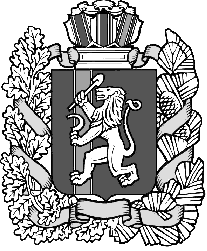 Нижнетанайский сельсоветДзержинского района Красноярского краяПОСТАНОВЛЕНИЕ15.10.2021 г.                      с.Нижний Танай                                 № 75-ПОб утверждении Порядка обеспечения бесплатным питанием добровольных пожарных, привлекаемых администрацией Нижнетанайского сельсовета к участию в тушении пожаров В соответствии с частью 8 статьи 18 Федерального закона от 06.05.2011 № 100-ФЗ «О добровольной пожарной охране», руководствуясь Уставом муниципального образования Нижнетанайский сельсовет, ПОСТАНОВЛЯЮ:           1. Утвердить Порядок обеспечения бесплатным питанием добровольных пожарных, привлекаемых органами местного самоуправления наименование муниципального образования к участию в тушении пожаров, согласно Приложению.         2. Контроль за исполнением постановления оставляю за собой.         3. Постановление вступает силу со дня, следующего за днем его официального обнародования.           4.Настоящее Постановление разместить на официальном сайте администрации Нижнетанайского сельсовета  в сети Интернет по адресу:adm-nt.ru в течении 10 дней после вступления в силу.Глава Нижнетанайского сельсовета                           К.Ю.Хромов                                                      Приложениек Постановлению Нижнетанайского сельсовета от 15.10.2021 г. №75-ППОРЯДОКОБЕСПЕЧЕНИЯ БЕСПЛАТНЫМ ПИТАНИЕМ ДОБРОВОЛЬНЫХ ПОЖАРНЫХ, ПРИВЛЕКАЕМЫХ АДМИНИСТРАЦИЕЙ НИЖНЕТАНАЙСКОГО СЕЛЬСОВЕТАК УЧАСТИЮ В ТУШЕНИИ ПОЖАРОВ1. Настоящий Порядок обеспечения бесплатным питанием добровольных пожарных, привлекаемых органами местного самоуправления  муниципального образования Нижнетанайский сельсовет к участию в тушении пожаров (далее - Порядок) устанавливает правила организации обеспечения бесплатным питанием добровольных пожарных, привлекаемых органами местного самоуправления  муниципального образования Нижнетанайский сельсовет к участию в тушении пожаров, на территории  муниципального образования Нижнетанайский сельсовет.2. Право на обеспечение бесплатным питанием имеет добровольный пожарный, привлекаемый органами местного самоуправления  муниципального образования Нижнетанайский сельсовет к участию в тушении пожара (далее - добровольный пожарный).Стоимость питания добровольному пожарному в денежном эквиваленте не компенсируется.3. Обеспечение бесплатным питанием осуществляется путем выдачи индивидуального рациона питания (сухого пайка).Набор продуктов питания, входящих в индивидуальный рацион питания (сухой паек), определяется администрацией Нижнетанайского сельсовета.5. Организация обеспечения бесплатным питанием добровольных пожарных, привлекаемых органами местного самоуправления  муниципального образования Нижнетанайский сельсовет к участию в тушении пожаров, осуществляется администрацией Нижнетанайского сельсовета.